GRADE: 1      MATHEMATICS          Name: ____________________Date: 25 to 29 May 2020Day 1 2s PATTERN	Activity 1 Counting Count real objects up to 20 (use any objects from home like beans, stones, bottle tops etc.)Count forwards 2s from 0 to 50Count backwards 2s from any number between 50 to 0Activity 2 (a) Mental MathematicsActivity 2 (b) Mental MathematicsActivity 3Look at the following number board and answer the accompanying questions.                                    1. Complete the pattern by colouring the multiples of 2   2.  Fill in the omitted numbers in a pattern        4, 6, ____, ____, 12, _____, ____, 18, 20. Activity 4Looking at the hops on the following number lines, write the pattern represented a)	          6                 8              10              12                 14                   Counting forwards in __________ from _________ to ____________	b)          10               12               14               16               18          20Counting forwards in _______ from __________ to ______________Activity 5DBE Workbook pages 108 and 109Day 2 GROUPS OF 2	Activity 1 Counting Count real objects up to 20 (use any objects from home like beans, stones, bottle tops etc.)Count forwards 2s from 0 to 50Count backwards 2s from any number between 50 to 0Activity 2 Mental MathematicsActivity 3Look at picture below and answer questions that follow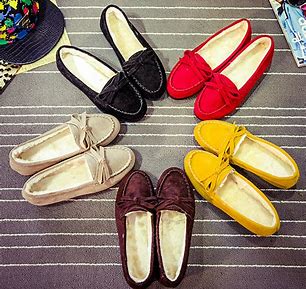 How many shoes are there? Count in twos. _____________________Write the number sentence ____________________________________How many groups of 2? _____________________________________Activity 4I have 3 groups of 2 cupcakes on a tray, how many cupcakes are there altogether? ____________________________________Activity 5 Draw circles around the stars to make 4 groups of 2 Day 3 SOUTH AFRICAN COINS	Activity 1 Counting Count real objects up to 20 (use any objects from home like beans, stones, bottle tops etc.)Count forwards 2s from 0 to 50Count backwards 2s from any number between 50 to 0Activity 2 Mental MathematicsActivity 3 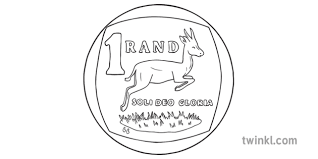 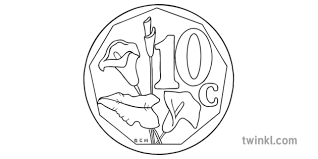 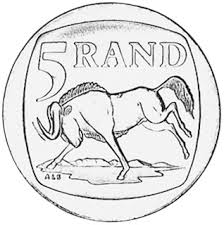 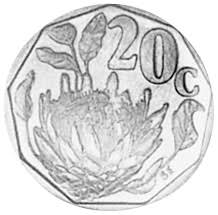 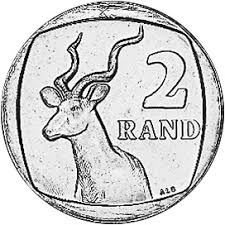 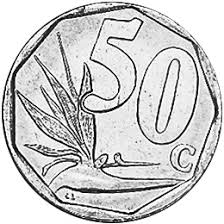 Colour all 10c coins blue.Colour all 50c coins red.Colour all 20c coins yellow.Colour all R2 coins green.Colour all R1 coins orange. Which coins can make up R3? (Show 3 different ways) ______________________________________________Activity 4DBE Workbook pages 126 to 129Day 4 and 5 ADDITION USING COINS	Activity 1 Counting Count real objects up to 20 (use any objects from home like beans, stones, bottle tops etc.)Count forwards 2s from 0 to 50Count backwards 2s from any number between 50 to 0Activity 2 Mental MathematicsActivity 3Look at the picture below and answer the questions that followHow much is 1 banana? _________________________How much will you pay for 3 Bananas? _____________________If you buy an Apple, Mango and a Banana, how much will you pay? __________________________________________________ Look at the items above and select two items you can buy for R3 _________________________________R1.50 _______________________________60c _________________________________Which 2 items cost the same amount? ________________________Sibeko bought 2 Bananas an Orange and an Apple, how much is he going to pay? Show your calculationsActivity 4From the picture above:Choose 3 different coins that make up R2.Choose 4 different coins that make up R1.50.Which 4 coins can add up to R4? _________________________Breakdown R5 into 3 different ways. ____________________________________________________Add up all the 10c, 20c, 50c, R1 and R2 coins from the picture. _____________________________________________TIME ALLOCATION (1 hour)5 minutes for counting each day10 minutes for mental mathematics each day.45 minutes for concept of the day.TERM 2 CONTENTTIPS TO PARENTUse worksheets belowUse DBE workbookUse relevant real objects from home with caution.Use correct mathematical language as indicated in the worksheets and DBE Workbook.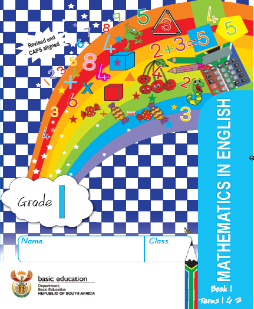 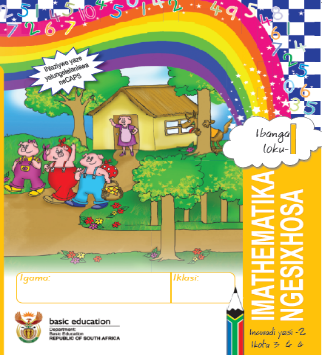 TIPS TO KEEP HEALTHY1.  WASH YOUR HANDS thoroughly with soap and warm water for at least 20 seconds.  Alternatively, use hand sanitizer with an alcohol content of at least 60%.2.  PRACTICE SOCIAL DISTANCING keep a distance of 1m away from other people.3.  PRACTISE GOOD RESPIRATORY HYGIENE:  cough or sneeze into your elbow or tissue and dispose the tissue immediately after use.4.  TRY NOT TO TOUCH YOUR FACE.  The virus can be transferred from your hands to your nose, mouth and eyes. It can then enter your body and make you sick. 5.  STAY AT HOME. 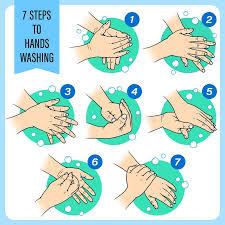 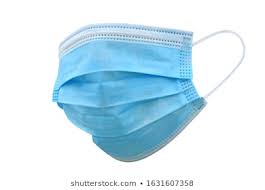 1234567891011121314151617181920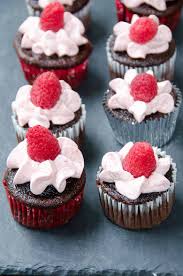 Watermelon                                                                Mango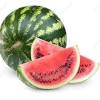 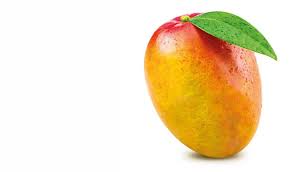            Apple                                                                                                                                                                      Banana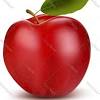                                                                           (each)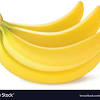 Orange                                                                                        (each)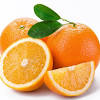                                                                    (each)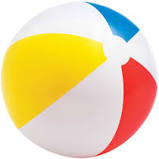 